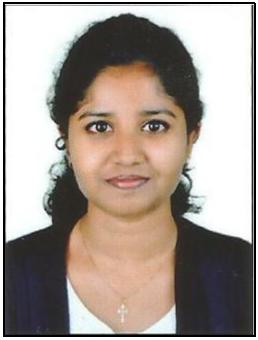 FAISYFAISY.365740@2freemail.com  OBJECTIVE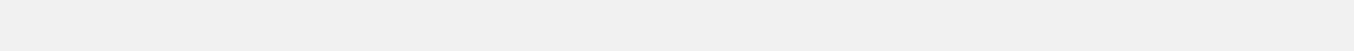 To work with a leading company and to use my analytical thinking to the best of my ability combined with perseverance, so as to contribute to organization’s growth and goal, as well as to attain my professional goal.ACADEMIC QUALIFICATIONS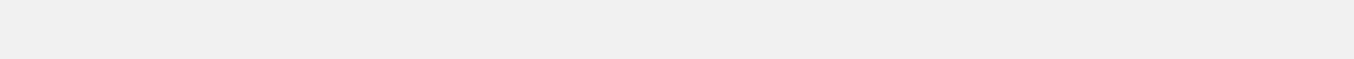 1AREA OF INTERESTHeat transfer operationsMass transfer operationsTECHNICAL SKILLSASPEN PLUS, MATLAB, C++Design of heat exchangersRead and prepare basic P&IDsINDUSTRIAL TRAININGTen days industrial training at Hindustan Organic Chemicals Limited(HOCL)., Cochin, Kerala, India in the Production Department during the period 20-12-2014 to 30-12-2014.Achievements:Understood the various processes and stages in the manufacture of the petrochemicals namely phenol and acetone from liquefied petroleum gas.WORK EXPERIENCEI was engaged as a Trainee in the branch of B.Tech Chemical Engineering in the Titanium Dioxide Pigment Unit at The Kerala Minerals And Metals Limited (KMML)., Kollam, Kerala, India, from 6th of September, 2016 to 31st of December, 2016.Achievements:Familiarization of the different kinds of industrial equipments and reactors and also the extraction and distillation processes used in this particular company.I worked as a Graduate Trainee at Bharat Petroleum Corporation Limited -Kochi Refinery, Kochi, Kerala, India, from 4th of January, 2017 to 30th of March, 2017 in their new Crude Distillation Unit which comes under Integrated Refinery Expansion Project (IREP).2PROJECTComparative study of removal of phenol from its aqueous solution by Titanium dioxide mediated photocatalytic reaction and adsorption by biologically synthesized silver nanoparticles.Achievements:I was able to obtain data from batch studies of both processes conducted at optimized conditions and thus the more efficient process was determined.GUEST TALKS AND WORKSHOPSAttended three days workshop on “Aspen plus and Aspen Hysys” by Department of Chemical engineering, Government Engineering college, Thrissur, Kerala, India.PERSONAL ATTRIBUTESGood communication skills, Quick learner, Hardworking, Ability to rapidly build relationship and set up trust.LANGUAGES KNOWNEnglishMalayalamTamilPERSONAL INFORMATION3DECLARATIONI hereby inform you that all the statements made above are true to the best of my knowledge and belief.4COURSEINSTITUTION/UNIVERSITYYEARAGGREGATE (%)B.TECHTHANGAL KUNJU MUSALIARB.TECHCOLLEGE OF ENGINEERING(CHEMICALKERALA, INDIA.20167.09(cgpa)ENGINEERING)UNIVERSITY OF KERALA20167.09(cgpa)ENGINEERING)UNIVERSITY OF KERALACLASSTRINITY LYCEUM,CLASSKOLLAM, KERALA, INDIA.201290XIIKOLLAM, KERALA, INDIA.201290XIIISCISCMOUNT CARMEL CONVENTCLASSANGLO-INDIAN GIRLS’ HIGHCLASSSCHOOL,201089XSCHOOL,201089XKOLLAM, KERALA, INDIA.KOLLAM, KERALA, INDIA.ICSEDate of Birth: 23rd November, 1994Sex: FemaleMarital status: SingleNationality: IndianCurrent Location: DubaiVisa Status: Tourist ( valid till June 27th )